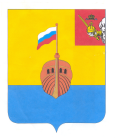 РЕВИЗИОННАЯ КОМИССИЯ ВЫТЕГОРСКОГО МУНИЦИПАЛЬНОГО РАЙОНА162900, Вологодская область, г. Вытегра, пр. Ленина, д.68тел. (81746)  2-22-03,  факс (81746) ______,       e-mail: revkom@vytegra-adm.ruЗАКЛЮЧЕНИЕна проект решения Совета сельского поселения Анхимовское11.02.2020 г.                                                                                  г. Вытегра          Заключение Ревизионной комиссии Вытегорского муниципального района на  проект решения Совета сельского поселения Анхимовское «О внесении изменений в решение Совета сельского поселения Анхимовское от 11.12.2019 № 143» подготовлено в соответствии с требованиями Бюджетного кодекса Российской Федерации, Положения о Ревизионной комиссии Вытегорского муниципального района, на основании заключённого соглашения между Советом сельского поселения Анхимовское и  Представительным Собранием Вытегорского муниципального района на 2020 год.         Внесены изменения в расходную часть бюджета путем перераспределения бюджетных ассигнований между подразделами раздела 01 «Общегосударственные вопросы» бюджета поселения. Объем расходной части бюджета останется без изменений. Внесение изменений является обоснованным и соответствующим требованиям Бюджетного кодекса Российской Федерации.           Проектом решения вносятся следующие изменения в расходную часть бюджета на 2020 год:       В результате внесенных изменений объем бюджетных ассигнований по разделу 01 «Общегосударственные вопросы» не изменится. Произведено перераспределение бюджетных ассигнований между подразделами, при этом: - расходы по подразделу 0104 «Функционирование Правительства Российской Федерации, высших исполнительных органов государственной власти субъектов Российской Федерации, местной администрации» уменьшатся на 12,0 тыс. рублей (расходы на закупки);- по подразделу 0113 «Другие общегосударственные вопросы» увеличатся на 12,0 тыс. рублей, утверждаются расходы на землеустроительные работы (кадастровые работы по межеванию собственных земельных участков).          Проектом решения вносятся соответствующие изменения в приложения решения Совета сельского поселения Анхимовское от 11.12.2019 года № 143 «О бюджете сельского поселения Анхимовское на 2020 год и плановый период 2021 и 2022 годов».Выводы и предложения.          Представленный проект решения Совета сельского поселения Анхимовское «О внесении изменений в решение Совета сельского поселения Анхимовское от 11.12.2019 № 143» соответствует требованиям Бюджетного кодекса Российской Федерации, Положению о бюджетном процессе в сельском поселении Анхимовское и рекомендуется к рассмотрению. Аудитор Ревизионной комиссии                                                          О.Е. Нестерова             Утверждено решением о бюджете от 11.12.2019 г. № 143Предлагаемые изменения проектом решенияИзменение% изменения, %Доля в общих расходах  после уточнения (%)Расходы всего (тыс. руб.)6287,16287,10,00,0%100,0%01 Общегосударственные вопросы, в том числе:3108,43108,40,00,0%49,4%0104 Функционирование Правительства Российской Федерации, высших исполнительных органов государственной власти субъектов Российской Федерации, местной администрации2090,22078,2-12,0-0,6%33,1%0113 Другие общегосударственные вопросы5,017,012,0240,0%0,3%